 H O T Ă R Â R E A  Nr. 23din  26 februarie 2016privind  aprobarea contului de execuție al Spitalului Municipal Dej la data de 31 decembrie 2015	           Consiliul local al Municipiului Dej, întrunit în ședința ordinară din data de 26 februarie 2016,     Având în vedere proiectul de hotărâre, prezentat din iniţiativa primarului Municipiului Dej, întocmit în baza Raportului Nr. 3.983 din data de 18 februarie 2016, al Direcției Economice din cadrul Primăriei Municipiului Dej, prin care se propune spre aprobare contul de execuție al Spitalului Municipal Dej la data de 31 decembrie 2015, proiect avizat favorabil în ședința de lucru a comisiei econokmice din data de 26 februarie 2016;În conformitate cu prevederile ‘art. 49’, alin. (12) din Legea Nr.  273/2006 – lege privind finanțale publice, cu modificările și completările ulterioare;Ținând cont de prevederile ‘art. 36’, alin. (2), lit. b), alin. (4), lit. a) și ‘art. 45’, alin. (2), lit. a) din Legea Nr. 215/2001 privind administrația publică locală, republicată, cu modificările și completările ulterioare,H O T Ă R Ă Ş T E:    	Art. 1.  Aprobă contul de execuție al Spitalului Municipal Dej, la data de 31 decembrie 2015,  în următoarea structură: La partea de venituriPrevederi bugetare anuale: 21.552.030  leiPrevederi bugetare trimestriale: 21.552.030  leiÎncasări realizate:  20.913.377  leiLa partea de cheltuieliCredite bugetare aprobate anual: 21.552.030 leiCredite bugetare  aprobate trimestrial: 21.552.030 leiPlăți efectuate:  20.519.497  leiSituația detaliată este prezentată în Anexa la prezentul raport.	Art. 2. Cu ducerea la indeplinire a prevederilor prezentei hotărâri se încredințează Spitalului Municipal Dej și Direcția Economică din cadrul Primăriei Municipiului Dej.                                                     Preşedinte de şedinţă,Lazăr NicolaeNr. consilieri în funcţie -  19						Nr. consilieri prezenţi   -  18Nr. voturi pentru	   -  18	Nr. voturi împotrivă	   -   	Abţineri	               -  			        Contrasemnează,                                                                                                   Secretar                                                                                               Jr. Pop Cristina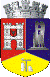 ROMÂNIAJUDEŢUL CLUJCONSILIUL LOCAL AL MUNICIPIULUI DEJStr. 1 Mai nr. 2, Tel.: 0264/211790*, Fax 0264/223260, E-mail: primaria@dej.ro